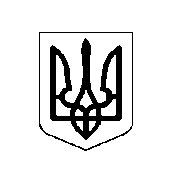 УКРАЇНАХОТИНСЬКА МІСЬКА РАДА VIII СКЛИКАННЯВИКОНАВЧИЙ КОМІТЕТПро припинення договору орендиРозглянувши заяву Чиндяєвої Інни Григорівни щодо припинення договору оренди комунального майна, керуючись ст..25, 26, 60 Закону України «Про місцеве самоврядування в Україні», відповідно до Закону України «Про оренду державного та комунального майна» від 03.10.2019 року № 157-IX, Порядку передачі в оренду державного та комунального майна, затвердженого постановою Кабінету Міністрів України від 03.06.2020 року № 483 «Деякі питання оренди державного та комунального майна», Положенням про оренду майна Хотинської міської ради та забезпечення відносин у сфері оренди комунального майна, затвердженим рішенням Хотинської міської ради від 26.01.2021 р. №26/5/21, виконавчий комітет Хотинської міської ради В И Р І Ш И В:1.Припинити дію договору оренди нерухомого майна, що належить до комунальної власності Хотинської міської ради №1 від 30.12.2020р, відповідно до п.10 даного договору.2.Відділу правового забезпечення та кадрової роботи підготувати угоду про припинення договору оренди та припинити договірні відносини відповідно до чинного законодавства.3.Майно, яке зазначене в вищезгаданому договорі та знаходиться за адресою:. м.Хотин, вул..Олімпійська, 75, загальною площею 32,2кв.м. передати в оренду на аукціоні як комерційно привабливе4.Контроль за виконанням цього рішення покласти на першого заступника міського голови Д.М.БілецькогоМіський голова 						Андрій ДРАНЧУКРІШЕННЯ № _____/___«___»                    2021р.				    			м. Хотин